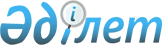 О внесении изменений в решение Каратобинского районного маслихата от 21 декабря 2012 года № 7-2 "О районном бюджете на 2013-2015 годы"
					
			Утративший силу
			
			
		
					Решение Каратобинского районного маслихата Западно-Казахстанской области от 20 декабря 2013 года № 19-2. Зарегистрировано Департаментом юстиции Западно-Казахстанской области 30 декабря 2013 года № 3392. Утратило силу решением Каратобинского районного маслихата Западно-Казахстанской области от 30 апреля 2014 года № 23-3      Сноска. Утратило силу решением Каратобинского районного маслихата Западно-Казахстанской области от 30.04.2014 № 23-3      В соответствии с Бюджетным кодексом Республики Казахстан от 4 декабря 2008 года, Законом Республики Казахстан "О местном государственном управлении и самоуправлении в Республике Казахстан" от 23 января 2001 года районный маслихат РЕШИЛ:



      1. Внести в решение Каратобинского районного маслихата от 21 декабря 2012 года № 7-2 "О районном бюджете на 2013-2015 годы" (зарегистрированное в Реестре государственной регистрации нормативных правовых актов за № 3141, опубликованное 18 января 2013 года газете "Қаратөбе өңірі") следующие изменения:



      в пункте 1:

      в подпункте 1):

      цифру "1 979 972 тысячи" заменить на цифру "1 971 974 тысячи";

      цифру "157 927 тысяч" заменить на цифру "166 194 тысячи";

      цифру "2 648 тысяч" заменить на цифру "6 740 тысяч";

      цифру "217 тысяч" заменить на цифру "109 тысяч";

      цифру "1 819 180 тысяч" заменить на цифру "1 798 931 тысяча";

      в подпункте 2):

      цифру "1 980 157 тысяч" заменить на цифру "1 972 159 тысяч";



      в пункте 4:

      цифру "259 852 тысячи" заменить цифрой "258 903 тысячи";

      в абзаце третьем:

      цифру "115 тысяч" заменить цифрой "103 тысячи";

      в абзаце семнадцатом:

      цифру "12 903 тысячи" заменить цифрой "11 966 тысяч";



      в пункте 8:

      цифру "1 611 258 тысяч" заменить цифрой "1 591 958 тысяч";



      приложение 1 к указанному решению изложить в новой редакции согласно приложению к настоящему решению.



      2. Настоящее решение вводится в действие с 1 января 2013 года.      Председатель сессии              Е. Аюпов

      Секретарь районного маслихата    Б. Тойшыбаев

Приложение

к решению маслихата

от 20 декабря 2013 года № 19-2      Приложение 1

к решению маслихата

от 21 декабря 2012 года № 7-2 Районный бюджет на 2013 годтысяч тенге
					© 2012. РГП на ПХВ «Институт законодательства и правовой информации Республики Казахстан» Министерства юстиции Республики Казахстан
				КатегорияКатегорияКатегорияКатегорияКатегорияСуммаКлассКлассКлассКлассСуммаПодклассПодклассПодклассСуммаСпецификаСпецификаСуммаНаименованиеСуммаI. Доходы19719741Налоговые поступления16619401Подоходный налог769292Индивидуальный подоходный налог7692903Социальный налог736051Социальный налог7360504Налоги на собственность125641Налоги на имущество31703Земельный налог4224Налог на транспортные средства82625Единый земельный налог71005Внутренние налоги на товары, работы и услуги16632Акцизы2203Поступления за использование природных и других ресурсов284Сборы за ведение предпринимательской и профессиональной деятельности 141508Обязательные платежи, взимаемые за совершение юридически значимых действий и (или) выдачу документов уполномоченными на то государственными органами или должностными лицами14331Государственная пошлина14332Неналоговые поступления674001Доходы от государственной собственности 11755Доходы от аренды имущества, находящегося в государственной собственности117506Прочие неналоговые поступления55651Прочие неналоговые поступления55653Поступления от продажи основного капитала 10903Продажа земли и нематериальных активов1091Продажа земли 1094Поступления трансфертов179893102Трансферты из вышестоящих органов государственного управления17989312Трансферты из областного бюджета1798931Функциональная группаФункциональная группаФункциональная группаФункциональная группаФункциональная группаСуммаФункциональная подгруппаФункциональная подгруппаФункциональная подгруппаФункциональная подгруппаСуммаАдминистратор бюджетной программыАдминистратор бюджетной программыАдминистратор бюджетной программыСуммаПрограммаПрограммаСуммаНаименованиеСуммаII. Затраты197215901Государственные услуги общего характера1792111Представительные, исполнительные и другие органы, выполняющие общие функции государственного управления165038112Аппарат маслихата района (города областного значения)14483001Услуги по обеспечению деятельности маслихата района (города областного значения)14383003Капитальные расходы государственного органа100122Аппарат акима района (города областного значения)49102001Услуги по обеспечению деятельности акима района (города областного значения)46800003Капитальные расходы государственного органа2302123Аппарат акима района в городе, города районного значения, поселка, аула (села), аульного (сельского ) округа101453001Услуги по обеспечению деятельности акима района в городе, города районного значения, поселка, аула (села), аульного (сельского) округа94578022Капитальные расходы государственного органа68752Финансовая деятельность270459Отдел экономики и финансов района (города областного значения)270003Проведение оценки имущества в целях налогообложения2709Прочие государственные услуги общего характера13903459Отдел экономики и финансов района (города областного значения)13903001Услуги по реализации государственной политики в области формирования и развития экономической политики, государственного планирования, исполнения бюджета и управления коммунальной собственностью района (города областного значения)13793015Капитальные расходы государственного органа11002Оборона39021Военные нужды 3902122Аппарат акима района (города областного значения)3902005Мероприятия в рамках исполнения всеобщей воинской обязанности390204Образование13066451Дошкольное воспитание и обучение156130464Отдел образования района (города областного значения)156130009Обеспечение деятельности организаций дошкольного воспитания и обучения111635040Реализация государственного образовательного заказа в дошкольных организациях образования444952Начальное, основное среднее и общее среднее образование1103039464Отдел образования района (города областного значения)1103039003Общеобразовательное обучение 1044978006Дополнительное образование для детей 580619Прочие услуги в области образования47476464Отдел образования района (города областного значения)47476001Услуги по реализации государственной политики на местном уровне в области образования 6388004Информатизация системы образования в государственных учреждениях образования района (города областного значения)2693005Приобретение и доставка учебников, учебно-методических комплексов для государственных учреждений образования района (города областного значения)16309007Проведение школьных олимпиад, внешкольных мероприятий и конкурсов районного (городского) масштаба206012Капитальные расходы государственного органа56015Ежемесячная выплата денежных средств опекунам (попечителям) на содержание ребенка-сироты (детей-сирот), и ребенка (детей), оставшегося без попечения родителей4169020Обеспечение оборудованием, программным обеспечением детей-инвалидов, обучающихся на дому103067Капитальные расходы подведомственных государственных учреждений и организаций1755205Здравоохранение3469Прочие услуги в области здравоохранения346123Аппарат акима района в городе, города районного значения, поселка, аула (села), аульного (сельского) округа346002Организация в экстренных случаях доставки тяжелобольных людей до ближайшей организации здравоохранения, оказывающей врачебную помощь34606Социальная помощь и социальное обеспечение1237732Социальная помощь109621451Отдел занятости и социальных программ района (города областного значения)109621002Программа занятости37470005Государственная адресная социальная помощь4006006Оказание жилищной помощи290007Социальная помощь отдельным категориям нуждающихся граждан по решениям местных представительных органов22975010Материальное обеспечение детей-инвалидов, воспитывающихся и обучающихся на дому1494014Оказание социальной помощи нуждающимся гражданам на дому14950016Государственные пособия на детей до 18 лет24641017Обеспечение нуждающихся инвалидов обязательными гигиеническими средствами и предоставление услуг специалистами жестового языка, индивидуальными помощниками в соответствии с индивидуальной программой реабилитации инвалида1417023Обеспечение деятельности центров занятости населения23789Прочие услуги в области социальной помощи и социального обеспечения14152451Отдел занятости и социальных программ района (города областного значения)14152001Услуги по реализации государственной политики на местном уровне в области обеспечения занятости и реализации социальных программ для населения12788011Оплата услуг по зачислению, выплате и доставке пособий и других социальных выплат963021Капитальные расходы государственного органа40107Жилищно-коммунальное хозяйство855571Жилищное хозяйство50106457Отдел культуры, развития языков, физической культуры и спорта района (города областного значения)0024Ремонт объектов в рамках развития сельских населенных пунктов по Программе занятости 20200458Отдел жилищно-коммунального хозяйства, пассажирского транспорта и автомобильных дорог района (города областного значения)1070003Организация сохранения государственного жилищного фонда0004Обеспечение жильем отдельных категорий граждан850031Изготовление технических паспортов на объекты кондоминиумов220466Отдел архитектуры, градостроительства и строительства района (города областного значения)49036003Проектирование, строительство и (или) приобретение жилья коммунального жилищного фонда 36944004Проектирование, развитие, обустройство и (или) приобретение инженерно-коммуникационной инфраструктуры 120922Коммунальное хозяйство15419458Отдел жилищно-коммунального хозяйства, пассажирского транспорта и автомобильных дорог района (города областного значения)1800028Развитие коммунального хозяйства1800466Отдел архитектуры, градостроительства и строительства района (города областного значения)13619005Развитие коммунального хозяйства3325006Развитие системы водоснабжения и водоотведения102943Благоустройство населенных пунктов20032123Аппарат акима района в городе, города районного значения, поселка, аула (села), аульного (сельского) округа16164008Освещение улиц населенных пунктов4474009Обеспечение санитарии населенных пунктов2619011Благоустройство и озеленение населенных пунктов9071458Отдел жилищно-коммунального хозяйства, пассажирского транспорта и автомобильных дорог района (города областного значения)3868018Благоустройство и озеленение населенных пунктов386808Культура, спорт, туризм и информационное пространство1626361Деятельность в области культуры86080457Отдел культуры, развития языков, физической культуры и спорта района (города областного значения)86080003Поддержка культурно-досуговой работы860802Спорт14975457Отдел культуры, развития языков, физической культуры и спорта района (города областного значения)2090009Проведение спортивных соревнований на районном (города областного значения) уровне2090466Отдел архитектуры, градостроительства и строительства района (города областного значения)12885008Развитие объектов спорта и туризма128853Информационное пространство44717456Отдел внутренней политики района (города областного значения)8560002Услуги по проведению государственной информационной политики через газеты и журналы 7560005Услуги по проведению государственной информационной политики через телерадиовещание1000457Отдел культуры, развития языков, физической культуры и спорта района (города областного значения)36157006Функционирование районных (городских) библиотек361579Прочие услуги по организации культуры, спорта, туризма и информационного пространства16864456Отдел внутренней политики района (города областного значения)8724001Услуги по реализации государственной политики на местном уровне в области информации, укрепления государственности и формирования социального оптимизма граждан5541003Реализация мероприятий в сфере молодежной политики2900006Капитальные расходы государственного органа283457Отдел культуры, развития языков, физической культуры и спорта района (города областного значения)8140001Услуги по реализации государственной политики на местном уровне в области культуры, развития языков, физической культуры и спорта 7990014Капитальные расходы государственного органа15010Сельское, водное, лесное, рыбное хозяйство, особо охраняемые природные территории, охрана окружающей среды и животного мира, земельные отношения615601Сельское хозяйство10841459Отдел экономики и финансов района (города областного значения)10841099Реализация мер по оказанию социальной поддержки специалистов108416Земельные отношения7925463Отдел земельных отношений района (города областного значения)7925001Услуги по реализации государственной политики в области регулирования земельных отношений на территории района (города областного значения)7330007Капитальные расходы государственного органа595109Прочие услуги в области сельского, водного, лесного, рыбного хозяйства, охраны окружающей среды и земельных отношений42794475Отдел предпринимательства, сельского хозяйства и ветеринарии района (города областного значения)42794013Проведение противоэпизоотических мероприятий4279411Промышленность, архитектурная, градостроительная и строительная деятельность90002Архитектурная, градостроительная и строительная деятельность9000466Отдел архитектуры, градостроительства и строительства района (города областного значения)9000001Услуги по реализации государственной политики в области строительства, улучшения архитектурного облика городов, районов и населенных пунктов области и обеспечению рационального и эффективного градостроительного освоения территории района (города областного значения)8950015Капитальные расходы государственного органа5012Транспорт и коммуникации22961Автомобильный транспорт2296458Отдел жилищно-коммунального хозяйства, пассажирского транспорта и автомобильных дорог района (города областного значения)2296045Капитальный и средний ремонт автомобильных дорог районного значения и улиц населенных пунктов229613Прочие314999Прочие31499123Аппарат акима района в городе, города районного значения, поселка, аула (села), аульного (сельского) округа13262040Реализация мер по содействию экономическому развитию регионов в рамках Программы "Развитие регионов" 13262458Отдел жилищно-коммунального хозяйства, пассажирского транспорта и автомобильных дорог района (города областного значения)7471001Услуги по реализации государственной политики на местном уровне в области жилищно-коммунального хозяйства, пассажирского транспорта и автомобильных дорог 6851013Капитальные расходы государственного органа620459Отдел экономики и финансов района (города областного значения)900012Резерв местного исполнительного органа района (города областного значения) 900475Отдел предпринимательства, сельского хозяйства и ветеринарии района (города областного значения)9866001Услуги по реализации государственной политики на местном уровне в области развития предпринимательства, промышленности, сельского хозяйства и ветеринарии9834003Капитальные расходы государственного органа3214Обслуживание долга 61Обслуживание долга 6459Отдел экономики и финансов района (города областного значения)6021Обслуживание долга местных исполнительных органов по выплате вознаграждений и иных платежей по займам из областного бюджета615Трансферты57281Трансферты5728459Отдел экономики и финансов района (города областного значения)5728006Возврат неиспользованных (недоиспользованных) целевых трансфертов1369024Целевые текущие трансферты в вышестоящие бюджеты в связи с передачей функций государственных органов из нижестоящего уровня государственного управления в вышестоящий4359III. Чистое бюджетное кредитование47832Бюджетные кредиты 5226110Сельское, водное, лесное, рыбное хозяйство, особо охраняемые природные территории, охрана окружающей среды и животного мира, земельные отношения522611Сельское хозяйство52261459Отдел экономики и финансов района (города областного значения)52261018Бюджетные кредиты для реализации мер социальной поддержки специалистов52261КатегорияКатегорияКатегорияКатегорияКатегорияСуммаКлассКлассКлассКлассСуммаПодклассПодклассПодклассСуммаСпецификаСпецификаСуммаНаименованиеСумма5Погашение бюджетных кредитов442901Погашение бюджетных кредитов44291Погашение бюджетных кредитов, выданных из государственного бюджета4429IV. Сальдо по операция с финансовыми активами0Функциональная группаФункциональная группаФункциональная группаФункциональная группаФункциональная группаСуммаФункциональная подгруппаФункциональная подгруппаФункциональная подгруппаФункциональная подгруппаСуммаАдминистратор бюджетной программыАдминистратор бюджетной программыАдминистратор бюджетной программыСуммаПрограммаПрограммаСуммаНаименованиеСуммаПриобретение финансовых активов 013Прочие09Прочие0459Отдел экономики и финансов района (города областного значения)0014Формирование или увеличение уставного капитала юридических лиц0КатегорияКатегорияКатегорияКатегорияКатегорияСуммаКлассКлассКлассКлассСуммаПодклассПодклассПодклассСуммаСпецификаСпецификаСуммаНаименованиеСумма6Поступления от продажи финансовых активов государства001Поступления от продажи финансовых активов государства01Поступления от продажи финансовых активов внутри страны0V. Дефицит (профицит) бюджета-48017VI. Финансирование дефицита (использование профицита) бюджета480177Поступления займов5193001Внутренние государственные займы519302Договоры займа5193016Погашение займов44291Погашение займов 4429459Отдел экономики и финансов района (города областного значения)4429005Погашение долга местного исполнительного органа перед вышестоящим бюджетом44298Используемые остатки бюджетных средств51601Остатки бюджетных средств5161Свободные остатки бюджетных средств516